TERM 4-6 MENU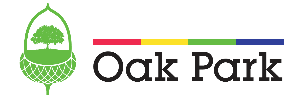 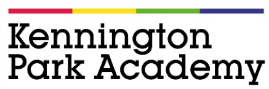 (on a 3-week rotation starting 22.02.2021)Week 1Week 2Week 3MondayTuesdayWednesdayThursdayFridayBeef pasta Bolognese w/ PastaBBQ ChickenLamb PieChicken CurryFishChipsVeggie Bolognese w/ Pasta (V)Macaroni Cheese(V)Veggie Pie(V)Veggie Curry(V)Baked Potatoes(V)VegetablesSalad SelectionVegetablesSalad SelectionVegetablesSalad SelectionVegetablesSalad SelectionVegetablesSalad SelectionShortbread Ice creamApple crumbleand CustardCarrot CakeOrange Sponge and CustardJelly and Ice CreamYogurtYogurtYogurtYogurtYogurtFruit platterFruit platterFruit platterFruit platterFruit platterMondayTuesdayWednesdayThursdayFridayChicken Sausagew/Ranch PotatoesJerk Chicken w/ RiceShepherds PieRoast Chickenw/ RiceBattered fish ChipsVeggie sausagew/Ranch Potatoes(V)Sweet Potato Stir Fry(V)Veggie pie(V)Baked Potato(V)Cheese and Onion flan(V)VegetablesSalad SelectionVegetablesSalad SelectionVegetablesSalad SelectionVegetablesSalad SelectionVegetablesSalad SelectionShortbread Ice creamIce sponge and CustardChocolate chip sponge and CustardMarble Sponge and CustardRice PuddingYogurtYogurtYogurtYogurtYogurtFruit platterFruit platterFruit platterFruit platterFruit platterMondayTuesdayWednesdayThursdayFridaySpicy Chicken Pasta BakeChicken Burger w/ Potato WedgesBeef Lasagne  w/ Garlic BreadCheese Pizza w/ Ranch Potatoes(V)Battered fish ChipsVeggie Pasta(V)Veggie Wraps w/ Potato Wedges(V)Veggie Lasagne w/ Garlic Bread(V)Cheese Pizza w/ Ranch Potatoes(V)Veggie stir fry(V)VegetablesSalad SelectionVegetablesSalad SelectionVegetablesSalad SelectionVegetablesSalad SelectionVegetablesSalad SelectionShortbread Ice creamChocolate Sponge with Chocolate sauceJelly and PeachesPineapple upside-down cakeChoc-IceYogurtYogurtYogurtYogurtYogurtFruit platterFruit platterFruit platterFruit platterFruit platter